РОБОЧИЙ ЗОШИТКЛАСНОГО КЕРІВНИКА_______________класу___________________________________      прізвище, ім’я, по батькові_________________________________________________________________ назва навчального закладу   					___________________навчальний рікКалендар знаменних і пам'ятних дат на 2019 - 2020 навчальний рік СЕРПЕНЬ¨              23.08 - День Державного Прапора України.¨              24.08 - День незалежності України.                                                                                      ВЕРЕСЕНЬ¨                   1.09  - День знань.¨                   2.09  -  1945 - підписано Акт про беззастережну капітуляцію Японії. Закінчення Другої світової війни.¨                   8.09 - Міжнародний день грамотності.¨              14.09 -  День українського  кіно.¨               16.09 - День батька.¨                    21.09 -  Міжнародний день миру.¨          22.09 -  День партизанської слави. ¨                   30.09 - Всеукраїнський день бібліотек.                                                                                            ЖОВТЕНЬ¨                 1.10 -  Міжнародний день музики.¨           4.10 - День працівників освіти (в Україні¨               14.10 - Покрова Пресвятої Богородиці. День українського козацтва. День захисника України.¨              22.10  -  Міжнародний День шкільних бібліотек.¨              28.10 - 1944 - День визволення України від фашистських загарбників.                                                                                                        ЛИСТОПАД¨               9.11 - День української писемності та мови.                        - Всесвітній день доброти.¨                16.11 -  Міжнародний день толерантності.¨                17.11 - Міжнародний день студента.¨                20.11 -  Всесвітній день дитини.¨                 23.11 - День пам’яті жертв голодомору та політичних репресій.  Всеукраїнська акція «Засвіти свічку                                                                                            ГРУДЕНЬ¨          1.12 - Всесвітній день боротьби зі СНІДом.¨                  5.12 - Міжнародний день волонтерів. ¨                  6.12 - День Збройних Сил України. ¨              10.12 - Міжнародний день прав людини. ¨              14.12 - День вшанування учасників ліквідації наслідків аварії на Чорнобильській АЕС. ¨                  15.12 - Міжнародний день чаю.¨                  19.12 - День Святителя Миколая Чудотворця.¨                  25.12 - Різдво Ісуса Христа за Григоріанським календарем.                                                                                                       2020 рік                                                                             СІЧЕНЬ1.01  - Новорічне свято. 6.01 - Святвечір. Багата кутя.7.01 - Різдво Христове.14.01 - Новий рік за старим стилем. День святителя Василя Великого.15.01  -   1992 Верховна Рада України затвердила Державний гімн України "Ще не вмерла Україна".18.01 - Святвечір водохресний.19.01 - Богоявлення Господнє. Водохреще.22.01 - День Соборностi України27.01 - Міжнародний день пам'яті жертв Голокосту.29.01 - День пам'ятi Героїв Крут.                                                                                           ЛЮТИЙ10.02 - День безпечного Інтернету. 14.02 - День Святого Валентина.15.02 - Стрітення Господнє.19.02  -  28 років тому (1992) Верховна Рада України затвердила тризуб як малий Державний герб України.20.02  - День Героїв Небесної Сотні.21.02   - Мiжнародний день рiдної мови                                                            БЕРЕЗЕНЬ8.03   -  Мiжнародний жiночий день (міжнародний день прав жінок).9.03 - День народження Тараса Григоровича Шевченка (1814-1861), українського поета, художника, мислителя.21.03 - Всесвiтнiй день поезiї. 22.03 - Всесвiтнiй день водних ресурсiв. 27.03 - Мiжнародний день театру.                                                                                               КВIТЕНЬ1.04  -  День смiху.           - Мiжнародний день птахiв2.04 - Міжнародний день дитячої книги 6.04 – Всесвітній день мультфільмів.7.04 - Благовіщення пресвятої Богородиці.       - Всесвiтнiй день здоров'я. 11.04 - Мiжнародний день визволення в'язнiв фашистських концтаборiв. 12.04 - Всесвiтнiй день авiацiї i космонавтики. 18.04 - Мiжнародний день пам'яток i визначних мiсць.             -  День довкiлля. 19.04 - Великдень. 22.04 - Всесвiтнiй день Землi. 23.04 - Всесвiтнiй день книги i авторського права26.04 - День Чорнобильської трагедiї (1986).                                                        ТРАВЕНЬ1.05 - День мiжнародної солiдарностi трудящих3.05 -   День Сонця8-9.05 - Днi пам'ятi та примирення, присвяченi пам'ятi жертв Другої свiтової вiйни. 10.05    - День Матерi. 15.05  - Мiжнародний день родини (сiм'ї16.05 - День Європи. 18.05 - Мiжнародний день музеїв. 21.05  - День української вишиванки (третій четвер травня).24.05 - День слов'янської писемностi i культури31.05 - Всесвiтнiй день боротьби з тютюнопалiнням. Проводиться за iнiцiативою Всесвiтньої органiзацiї охорони здоров'я (Резолюцiя 42.19 42-ї сесiї ВОЗ).                                                ЧЕРВЕНЬ1.06 - Міжнародний день захисту дітей. 7.06  -  День Святої Трійці. 9.06   - Міжнародний день друзів.28.06   -  День молоді28.06  -  День Конституції України. 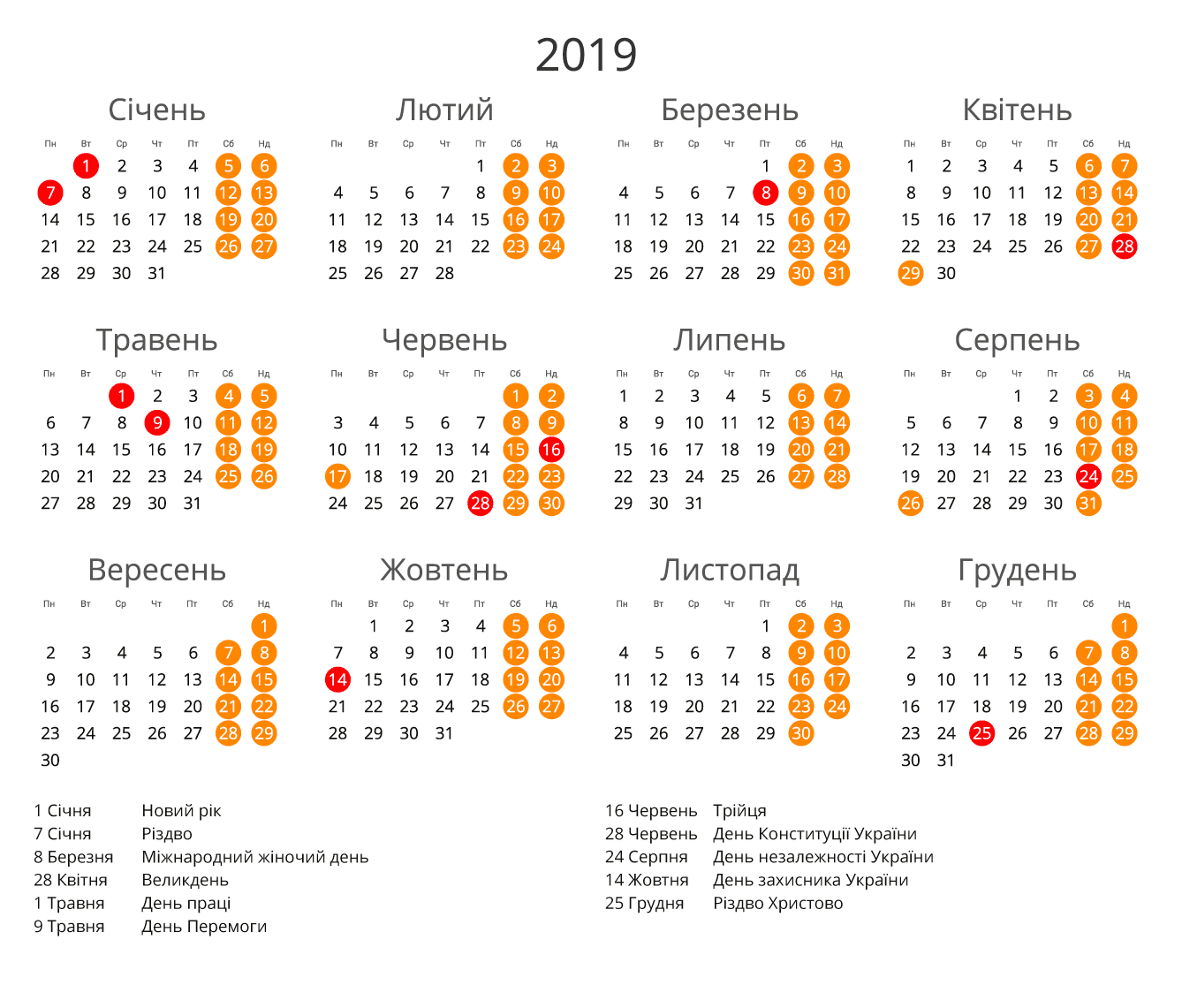 Проект, над яким працює класний керівник___________________________________________________________________________________________________________________________________________________________________________________________________________________________________________________________________________________________________________________________________________________________________________________________________________Проект , над яким працює методичне об’єднання класних  керівників____________________________________________________________________________________________________________________________________Проект , який реалізовує школа ______________________________________________________________________________________________________________________________________________________________________________________________________                                           Режим роботи школиІ семестр з ____  по ____             ІІ семестр з ____  по ____             Канікули:Осінні з ______ по_______Зимові з ______ по_______Весняні з ______ по_______Розклад дзвінківРозклад уроків на I семестр 20___ рокуПонеділок           Каб.                                      Середа              Каб.1_____________________                          1______________________2_____________________                          2______________________3 ____________________                           3______________________4_____________________                          4______________________ 5_____________________                          5______________________6_____________________                          6______________________7_____________________                          7______________________8______________________                        8______________________Вівторок              Каб.                                        Четвер           Каб.1_____________________                          1______________________2_____________________                          2______________________3 ____________________                           3______________________4_____________________                          4______________________ 5_____________________                          5______________________6_____________________                          6______________________7_____________________                          7______________________8______________________                        8______________________                                                 П’ятниця                 Каб.1_____________________2_____________________                                           3_____________________4_____________________5_____________________6_____________________7_____________________                                            8_____________________Розклад уроків на II семестр 20___ рокуПонеділок           Каб.                                      Середа              Каб.1_____________________                          1______________________2_____________________                          2______________________3 ____________________                           3______________________4_____________________                          4______________________ 5_____________________                          5______________________6_____________________                          6______________________7_____________________                          7______________________8______________________                        8______________________Вівторок              Каб.                                        Четвер           Каб.1_____________________                          1______________________2_____________________                          2______________________3 ____________________                           3______________________4_____________________                          4______________________ 5_____________________                          5______________________6_____________________                          6______________________7_____________________                          7______________________8______________________                        8______________________                                                 П’ятниця                 Каб.1_____________________2_____________________                                            3_____________________4_____________________5_____________________6_____________________7_____________________                                            8_____________________РОЗКЛАД УРОКІВ КЛАСУ на І семестрРОЗКЛАД УРОКІВ УЧИТЕЛЯ на І семестрРОЗКЛАД УРОКІВ КЛАСУ на ІІ семестрРОЗКЛАД УРОКІВ УЧИТЕЛЯ на І семестрІнформаційні матеріали про учнів класуАналіз роботи класного колективу за минулий  ________  навчальний рік	У класі навчається___________ учнів. З дітьми працюю з __________ класу (_____рік). За  цей   період склад  колективу    майже  не змінювався.	Матеріальне становище у більшості дітей _________________ рівня. Більшість дітей виховується  в сім’ях, де панує _____________________________________________________.У спілкуванні з учителями  учні  проявляють_________________________________________________________________________________________________________________________________________________________.В цілому діти чуйні один до одного і за складних обставин  кожен знаходив підтримку в однокласників, але спостерігаються моменти, коли______________________________________________________________________________________________________________________________________________________________________________________________________.	За підсумками минулого  навчального  року успішність складає _______%, є лише _______ учні, які не встигають, але ______ учнів закінчили навчальний рік ___________________________________________________________________________________________________________________________________________________________________. У класі є так званий  «резерв» - це учні, що мають декілька оцінок ___________________ рівня знань, але працюють над їх виправленням.Основною метою виховної діяльності є: __________________________________________________________________________________________________________________________________________________________________________________________________________________________________________________________________________________________________________________________________________________________________________________.Протягом _______ року(ів)  я веду виховну роботу, яка поєднала в собі  традиційні форми та методи роботи класного керівника_________________________________________________________________________________________________________________________________та нетрадиційну, але важливу галузь – своєчасну психологічну допомогу вихованцям та їх родинам, проводячи_________________________________________________________________________________________________________________________________________________________________________________________________________________________________ .	Як класний керівник багато часу приділяю _____________________________________ вихованню учнівського колективу, формуванню _________________________________________________________________________________________________________________________. Для цього  проводились ряд бесід, годин спілкування_______________________________________________________________________________________________________________________________________________________________________________________________________________________ на дану тематику. Значну увагу  приділяю формуванню у своїх вихованців ___________________________________________________________________________________________________________________________________________________________________.	Взаємовідносини класного керівника і учнів класу_______________________. У цілому клас характеризується як ___________________, __________________________, ________________________________________________________________________________ .Неофіційні лідери класу____________________________________________________________________________________. Офіційними лідерами визнані ___________________________________________________________________________________________________________________________________________________________________. У процесі роботи я бачу, як дорослішають мої вихованці. Вони стають ________________________________________________________________________________.Не обминаю  такий вид діяльності, як корекція поведінки « проблемних» дітей. Дуже ефективним є заохочення таких дітей до класних справ, __________________________________________________________________________________________________________________________________________________________________ .	В становленні  та розвитку учнів спираюсь на допомогу батьків. Важливим  питанням є стан у сім’ї . Адже робота з батьками – один із основних та найскладніших   напрямків роботи класного керівника. У моєму класі є _____________________ неповних сімей, де батьки тривалий час відсутні, тому вихованням дітей займаються_____________________________________________________________________.У спілкуванні з учителями учні проявляють стриманість, тактовність, порядність. Тільки ___________________________________ дозволяють недоречні висловлювання на уроках.	Більшість дітей мають ______________________ темперамент. Проте є й ___________ ______ та ____________________. Є діти, які тримаються осторонь від усіх, доволі скритні - ______________________________________.В класі є ________учнів з девіантною поведінкою, _________учнів, які вживають алкоголь та займаються тютюнопалінням, __________дітей, які займаються бродяжництвом, ___________дітей з сімей, які  знаходяться під  соціальним супроводом (трудові мігранти). З ними було проведено таку роботу: ___________________________________________________________________________________________________________________________________________________________________________________________________________________________________________________________________________________________________________________________________________________________________________________________________________________________________________________________________________________________________________________________________________________________________________________________________________________________________________________________	Виховання дітей  у сім’ї та школі впливає на їх  характер. Щодо психологічних якостей, то у деяких переважає довільна увага, процеси пам’яті, а саме запам’ятовування та відтворення, відбувається швидко. Дуже погана  пам’ять у ______________________________________. Відстають від норми його (їх ) увага  та мислення.	Учні вимогливі до себе, готові прийти на допомогу одне одному, відповідально ставляться до навчання і до виконання громадських доручень. У цілому діти досить чуйні одне до одного і за складних ситуацій кожен із них знаходить підтримку в однокласників.	У повсякденному спілкуванні доволі багато жорстокого, навіть грубого, діти до цього  ставляться _____________________________________________.	У класі налагоджена система самоврядування. Великий  вплив на колектив має думка _________________________________________________________________________________________________________________________ . .У	роботі	з	батьками	використовую:___________________________________________________________________________________________________________________________________________________________________________________________________________________ .Мета і завдання роботи на новий 20___ - 20___ навчальний рік:__________________________________________________________________________________________________________________________________________________________________________________________________________________________________________________________________________________________________________________________________________________________Учнівське самоврядування План роботи на вересень 201_ рокуПлан роботи на канікулиОсінні                         ___________Зимові                      ___________Весняні                      ___________Подорожі, екскурсіїІнструктаж з техніки безпеки під час  проведення екскурсій, подорожейЗайнятість учнів у роботі гуртків та спортивних секціяхСоціальний паспорт класуКількість учнів у класі  ___________Хлопчиків  _______________________Дівчаток ________________________Діти-сироти та діти, які перебувають під опікоюДіти   з особливими потребамиДіти з багатодітних сімейДіти з малозабезпечених родинДіти,  постраждалі  від Чорнобильської аваріїДіти з числа сімей, які опинилися  у складних життєвих обставинахДіти, що перебувають на внутрішньошкільному облікуДіти , схильні  до асоціальних дійДіти з родин учасників АТОДіти трудових мігрантівДіти з сімей, які переселилися із зони АТОДиректор школи________________„_____”_________201___р.АКТобстеження матеріально-побутових умов сім’ї____________________________________________________________________________________(прізвище, ім’я, по батькові голови сім’ї)„______” ________________201____ р.          Мною _________________________________________________________________________(звання, прізвище, посада особи, яка проводить обстеження)разом з _____________________________________________________________________________(прізвище, ім’я, по батькові)в присутності ________________________________________________________________________(вказати прізвище, ім’я, по батькові)____________________________________________________________________________________(присутніх батьків, родичів, які проживають на цій площі)________________________________________________________________________________________________________________________________________________________________________(адреса проживання дитини, батьків (опікуна)____________________________________________________________________________________Навчальний заклад, в якому навчається чи виховується дитина__________________________Обстеженням встановлено, що сім’я з ________чоловік.____________________________________________________________________________________(вказується прізвище, ім’я, вік всіх членів сім’ї____________________________________________________________________________________батька, матері, братів, сестер та інших родичів, які проживають в сім’ї)_______________________________________________________________________________________________________________________________________________________________________________________________________________________________________________________________Займає житлову площу__________________________________________________________          ( вказати розмір житлової площі, комунальна чи приватизована квартира, будинок, оплата комунальних послуг, дається характеристика відвідування)_____________________________________________________________________________________(умов життя сім’ї, дітей: чи є місце для підготовки уроків, для сну)Санітарний стан приміщення _________________________________________________________________________________________________________________________________________(при необхідності вказати чи потрібний капітальний або поточний ремонтВзаємовідносини з сусідами по квартирі _____________________________________________________________________________________________________________________________________(якщо не нормальні, то чому)Характеристика батьків (або опікунів)_________________________________________ _____________________________________________________________________________________(чи займаються вихованням, особиста поведінка батьків)_____________________________________________________________________________________(їх спосіб життя, вживання алкоголю, аморальна поведінка)____________________________________________________________________________________________________________________________________________________________________(чи притягувались до кримінальної відповідальності, сплата аліментів)В зв’язку з чим проводилось обстеження ___________________________________________________________________________________________________________________________________(заява, повідомлення, скарга, планова перевірка сім’ї, яка стоїть на обліку)Висновок:_________________________________________________________________________________________________________________________________________________________________________________________________________________________________________________________________________________________________________________________________________________________________________________________________________________________________________________________________________________________________________________________________________________________________________________________________________________________________________________________________________________________________________________________________________________________________________________________________________________________________________________________________________________________________________________________________________________________________________________________________________________________________________________________________________________________________________________________________________________________        ___________                                                                               ___________ПРОТОКОЛ №______Класних  зборів учнів ____________ класувід __________________________ Голова________________________________________________________________Секретар______________________________________________________________Присутні:________________________________ чол.Відсутні_______________________________________________________________Порядок  денний:1._____________________________________________________________________2._____________________________________________________________________1питанняСЛУХАЛИ:_____________________________________________________________________________________________________________________________________________________________________________________________________________________________________________________________________________ВИСТУПИЛИ:__________________________________________________________________________________________________________________________________________________________________________________________________________________________________________________________________________УХВАЛИЛИ:________________________________________________________________________________________________________________________________2 питанняСЛУХАЛИ:_______________________________________________________________________________________________________________________________________________________________________________________________________ВИСТУПИЛИ:__________________________________________________________________________________________________________________________________________________________________________________________________________________________________________________________________________УХВАЛИЛИ:____________________________________________________________________________________________________________________________________________________________________________________________________________________________________________________________________________Голова зборів         ______________________     ____________________________Секретар                 ______________________     ____________________________ПЛАНіндивідуальної роботи з «проблемними» учнями  , які потребують особливої увагиОБЛІКОВА  КАРТКАНа учня_______________________________________________________________________класу ____________________________________________________школиРік народження___________________Домашня адреса, телефон______________________________________________________________________________________Місце роботи батьків________________________________________________________________________________________________________________________________________________________________________________________________Х А Р А К Т Е Р И С Т И К А ___________________________________________________________________________________________________________________________________________________________________________________________________________________________________________________________________________________________________________________________________________________________Зайнятість у гуртках :____________________________________________________Кл.керівник:____________________________________________________________П Р О Ф І Л А К Т И Ч Н А     Р О Б О Т АСпівпраця з культурно-освітніми і позашкільними установамиЗвіткласного  керівника _______________класупро виконання  плану виховної роботи                                       за_________семестр 200__ - 20___н.р.Виховні завдання на І семестр:----2. Рівень  вирішення зазначених виховних завдань.-------3. Які  проблеми не вирішені? Чому?----4. Рівень  активності учнів і батьків  у позакласній виховній роботі.----5. Виховні завдання на ІІ семестр:ЯК  проаналізувати  ефективність  виховного процесу в класі(зразок  аналізу виховного процесу в класі)Аналіз розвитку учнів класу:вихованість учнів, їхній морально-етичний, інтелектуальний, фізичний розвиток;розвиток пізнавальних інтересів і творчих здібностей;рівень знань, умінь і навичок учнів, їх  успішність;зміни в соціокультурному розвитку учнів (культура спілкування, правова, інтелектуальна та інформаційна культура);особитсі досягнення учнів, успіхи, перемоги;учнівські групи ризику (їхні індивідуальні особливості, найбільш дієві прийоми роботи з ними).Аналіз розвитку класного колективу:соціально- психологічний мікроклімат у класі, характер взаємин,домінуючий емоційний  настрій;соціометрична структура класу, рівень розвитку колективних стосунків;розвиток громадської активності ( ініціатива, організованість, самоврядування).Аналіз організації виховного процесу в класі:що саме зі змісту виховних заходів було з цікавістю спийнято учнями, у яких справах вони пасивні;які спільні справи сприяють згуртуванню колективу.Аналіз участі учнів у життєдіяльності школи:участь у шкільному самоврядуванні, організаторській діяльності, роботі гуртків, клубів.Аналіз педагогічної взаємодії з батьками:стосунки батьків зі школою;результативність педагогічної освіти батьків;ефективність індивідуальної роботи з батьками;взаємостосунки з „проблемними” родинами.  План проведення батьківських зборів на вересень ____________________________________________________________________________________________________________________________________________________________________________________________________________________________________________________________________________________________
___________________________________________________________________________________________________________________________________________________________________________________________________________________________________________________________________________________________________________________________________________________________________________________________________________________________________________________________________________________________________________________________________________________________________________________________________________________________________________________________________________________________________________________________________________________________________________________________________________________________________________________________________________________________________________________________________________________________________________________________________________________________________________________________________________________________________________________________________________________________________________________________________________________________________________________________________________________________________________________________________________________________________________________________________________________________________________________________________________________________________________________________________________________План проведення батьківських зборів на грудень ________________________________________________________________________________________________________________________________________________________________________________________________________________________________________________________________________________________________________________________________________________________________________________________________________________________________________________________________________________________________________________________________________________________________________________________________________________________________________________________________________________________________________________________________________________________________________________________________________________________________________________________________________________________________________________________________________________________________________________________________________________________________________________________________________________________________________План проведення батьківських зборів на березень ____________________________________________________________________________________________________________________________________________________________________________________________________________________________________________________________________________________________
____________________________________________________________________________________________________________________________________________________________________________________________________________________________________________________________________________________________________________________________________________________________________________________________________________________________________________________________________________________________________________________________________________________________________________________________________________________________________________________________________________________________________________________________________________________________________________________________________________________________________________________________________________________ План проведення батьківських зборів на травень______________________________________________________________________________________________________________________________________________________________________________________________________________________________________________________________________________________________________________________________________________________________________________________________________________________________________________________________________________________________________________________________________________________________________________________________________________________________________________________________________________________________________________________________________ __________________________________________________________________________________________________________________________________________________________________________________________________________________________________________________________________________________________________________________________________________________________________________________________________________________________________________________________                        Протокол батьківських зборів № ___від  _______ 201__ рокуПрисутні: __________________________________________________________________________________________________________________________________________________________________________________________________________________________________________________________________Порядок денний: _____________________________________________________
_______________________________________________________________________________________________________________________________________________________________________________________________________________________________________________________________________________________________________________________________________________________________________________________________________________________________________________________________________________________________________________Виступили: ____________________________________________________________________________________________________________________________________________________________________________________________________________________________________________________________________________________________________________________________________________________________________________________________________________________________________________________________________________________________________________________________________________________________________________________________________________________________________________________________________________________________________________________________________________________________________________________________________________________________________________________________________________________________________________________________________________________________________________________________________________________Ухвалили _____________________________________________________________________________________________________________________________________________________________________________________________________________________________________________________________________________________________________________________________________________________________________________________________________________________________________________________________________________________________________Класний керівник       ___________________________Секретар                      ___________________________Співпраця з учителями, які викладають в класіЩоденник педагогічних спостережень_________________________________________________________________________________________________________________________________________________________________________________________________________________________________________________________________________________________________________________________________________________________________________________________________________________________________________________________________________________________________________________________________________________________________________________________________________________________________________________________________________________________________________________________________________________________________________________________________________________________________________________________________________________________________________________________________________________________________________________________________________________________________________________________________________________________________________________________________________________________________________________________________________________________________________________________________________________________________________________________________________________________________________________________________________________________________________________________________________________________________________________________________________________________________________________________________________________________________________________________________________________________________________________________________________________________________________________________________________________________________________________________________________________________________________________________________________________________________________________________________________________________________________________________________________________ДодаткиПерелік нормативних документів, що використовуються у виховній роботіПрограма «Нова українська школа» у поступі до цінностейПрограми, що реалізовуються в Дунаєвецькій ОТГМетодичні рекомендації щодо планування роботи класного керівника та класоводаПоложення про класного керівника навчального закладу системи загальної середньої освітиЦиклограма роботи  класного  керівникаПерелік документації, за ведення якої відповідає класний керівникДля заміток№1122334455667788№понеділокпонеділоквівтороквівтороксередасередачетверчетверп'ятницяп'ятниця№предметкабпредметкабпредметкабпредметкабпредметкаб1 23 4567        8№понеділокпонеділоквівтороквівтороксередасередачетверчетверп'ятницяп'ятниця№предметкабпредметкабпредметкабпредметкабпредметкаб12345678№понеділокпонеділоквівтороквівтороксередасередачетверчетверп'ятницяп'ятниця№предметкабпредметкабпредметкабпредметкабпредметкаб1 23 4567        8№понеділокпонеділоквівтороквівтороксередасередачетверчетверп'ятницяп'ятниця№предметкабпредметкабпредметкабпредметкабпредметкаб12345678№ п\пПрізвище, імя, по-батькові учняЧисло,місяць, рік народженняПІБ батьків, номер мобільного телефонуНомер мобільного телефонуДомашня адреса№ з/п       Прізвище та ім’я учняДоручення 1234567891011121314151617181920212223242526272829303132333435Назва заходуДатаПриміткаКомпетентністий потенціал вихованняКомпетентністий потенціал вихованняКомпетентністий потенціал вихованняКомпетентністий потенціал вихованняКомпетентністий потенціал вихованняКомпетентністий потенціал вихованняКомпетентністий потенціал вихованняКомпетентністий потенціал вихованняКомпетентністий потенціал вихованняРобота з учнівським самоврядуваннямРобота з учнівським самоврядуваннямРобота з учнівським самоврядуваннямРобота з учнівським самоврядуваннямРобота з учнівським самоврядуваннямРобота з учнівським самоврядуваннямРобота з учнівським самоврядуваннямРобота з учнівським самоврядуваннямІндивідуальна роботаІндивідуальна роботаІндивідуальна роботаІндивідуальна роботаІндивідуальна роботаРобота з батькамиРобота з батькамиРобота з батькамиРобота з батькамиДля нотатокДля нотатокДля нотаток№ п\пДатаЗаходиПримітка№ п\пДатаЗаходиПримітка№ п\пДатаЗаходиПримітка№ п\пЩо відвідалиКількість учнівПримітка№ з/пПрізвище, ім’я   учняПідписПідписПідписПідписПідписПідписПідпис№ з/п123456789101112131415161718192021№ п\пПрізвище, ім’я, по-батькові учняНазва гуртка,секціїМісце занятьРозклад занять№з\пПрізвище,ім’я,по-батьковіЧисло, місяць,рік народж.Прізвище, ім’я, по-батькові опікунаАдреса проживання(повністю)Безкоштовне харчування(так,ні)Матеріальна допомога(яка)Оздоровлення(де,коли)№з\пПрізвище,ім’я,по-батьковіЧисло, місяць,рікнародж.Адреса проживання(повністю)Безкоштовне харчування(так,ні)ПІБ батька, місце роботиПІБ матері, місце роботи  №з\пПрізвище,ім’я,по-батькові( по сім’ях)Число, місяць,рікнародж.Адреса проживання(повністю)Безкоштовне харчування(так,ні)ПІБ батька, місце роботиПІБ матері, місце роботи№з\пПрізвище,ім’я,по-батькові( по родинах)Число, місяць,рікнародж.Адреса проживання(повністю)Безкоштовне харчування(так,ні)ПІБ батька, місце роботиПІБ матері, місце роботи№з\пПрізвище,ім’я,по-батьковіЧисло, місяць,рікнародж.Адреса проживання(повністю)Безкоштовне харчування(так,ні)ПІБ батька, місце роботиПІБ матері, місце роботиСерія, номер посвідчення, коли і ким видано№з\пПрізвище,ім’я,по-батьковіПрізвище, ім’я, по - батьковібатьків, місце роботи№з\пПрізвище,ім’я,по-батьковіПричини№з\пПрізвище,ім’я,по-батькові Схильність до…№з\пПрізвище,ім’я,по-батьковіПрізвище, ім’я, по - батьковібатьків, місце роботи№з\пПрізвище,ім’я,по-батьковіПрізвище, ім’я, по - батьковібатьків, місце роботи№з\пПрізвище,ім’я,по-батьковіПрізвище, ім’я, по - батьковібатьків, місце роботи№з/пПрізвище, ім’я учняПозитивні й негативні якості та особливості учняПедагогічні завдання і педагогічні заходи щодо розвитку позитивних  та усунення негативних якостейДатаЗаходиПідпис№ п\пДатаЗміст роботиНазва закладу(організації)